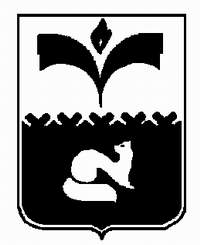 ДУМА ГОРОДА ПОКАЧИХанты-Мансийский автономный округ – ЮграРЕШЕНИЕот  29.04.2016							                             № 53В соответствии с частью 2 статьи 22 Федерального закона от 22.07.2007 №25-ФЗ «О муниципальной службе в Российской Федерации» и постановлением Правительства Ханты-Мансийского автономного округа - Югры от 24.12.2007 №333-п «О нормативах формирования расходов на оплату труда депутатов, выборных должностных лиц местного самоуправления, осуществляющих свои полномочия на постоянной основе, и муниципальных служащих в Ханты - Мансийском автономном округе - Югре», Дума города ПокачиРЕШИЛА:1. Установить размеры должностных окладов по должностям муниципальной службы согласно приложениям 1 - 4 к настоящему решению.2. Настоящее решение вступает в силу с 01.06.2016.3. Контроль за выполнением решения возложить на постоянную комиссию Думы города Покачи VI созыва по бюджету, налогам и финансовым вопросам (председатель С.А. Шишкин).Председатель Думыгорода Покачи								  Н.В. БорисоваОб установлении размеров должностных окладов по должностям муниципальной службы